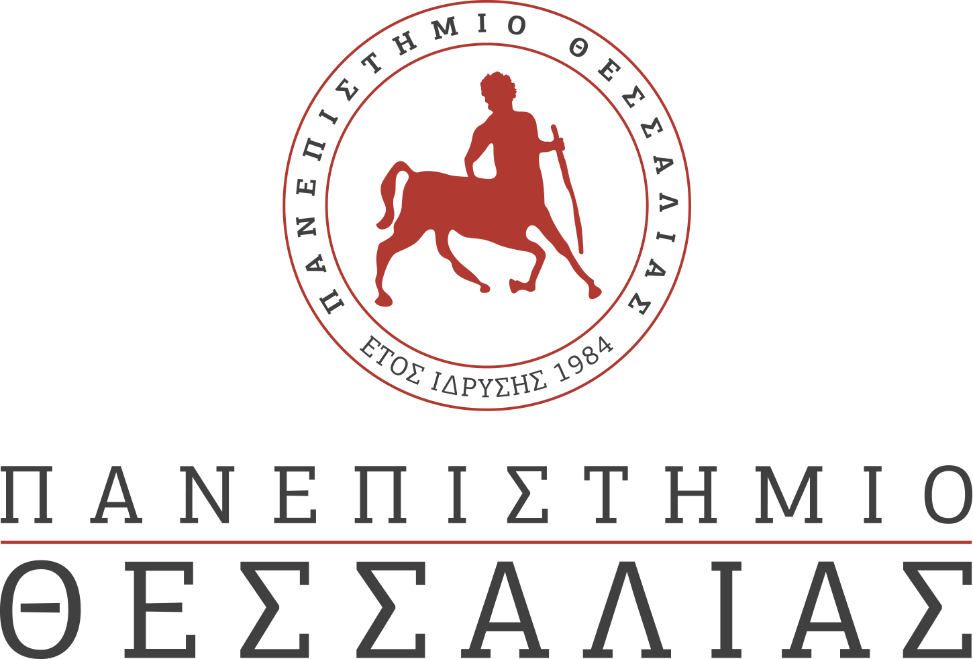 ΕΚΔΗΛΩΣΕΙΣ–ΔΡΑΣΤΗΡΙΟΤΗΤΕΣ ΚΑΘΗΜΕΡΙΝΗ ΕΚΔΟΣΗ  ΔΕΛΤΙΟ ΤΥΠΟΥTελετή Aναγόρευσης Διδακτόρων και Απονομής Διπλωμάτων στους Αποφοίτους των Προγραμμάτων Μεταπτυχιακών Σπουδών και Προπτυχιακών Προγραμμάτων Σπουδών, των Τμημάτων της Πολυτεχνικής Σχολής του Πανεπιστημίου ΘεσσαλίαςΣας ενημερώνουμε, ότι η τελετή αναγόρευσης διδακτόρων και απονομής διπλωμάτων στους αποφοίτους των Προγραμμάτων Μεταπτυχιακών Σπουδών και Προπτυχιακών Προγραμμάτων Σπουδών, των Τμημάτων της Πολυτεχνικής Σχολής του Πανεπιστημίου Θεσσαλίας, θα πραγματοποιηθεί, την Τετάρτη 01 και την Πέμπτη 02 Απριλίου 2020, στο Αμφιθέατρο του Τμήματος Μηχανικών Χωροταξίας, Πολεοδομίας και Περιφερειακής Ανάπτυξης του Πανεπιστημίου Θεσσαλίας, στο Πεδίον Άρεως, στο Βόλο. Λεπτομέρειες της διαδικασίας, θα ανακοινωθούν με νέο Δελτίο Τύπου. 